Частное дошкольное образовательное учреждение 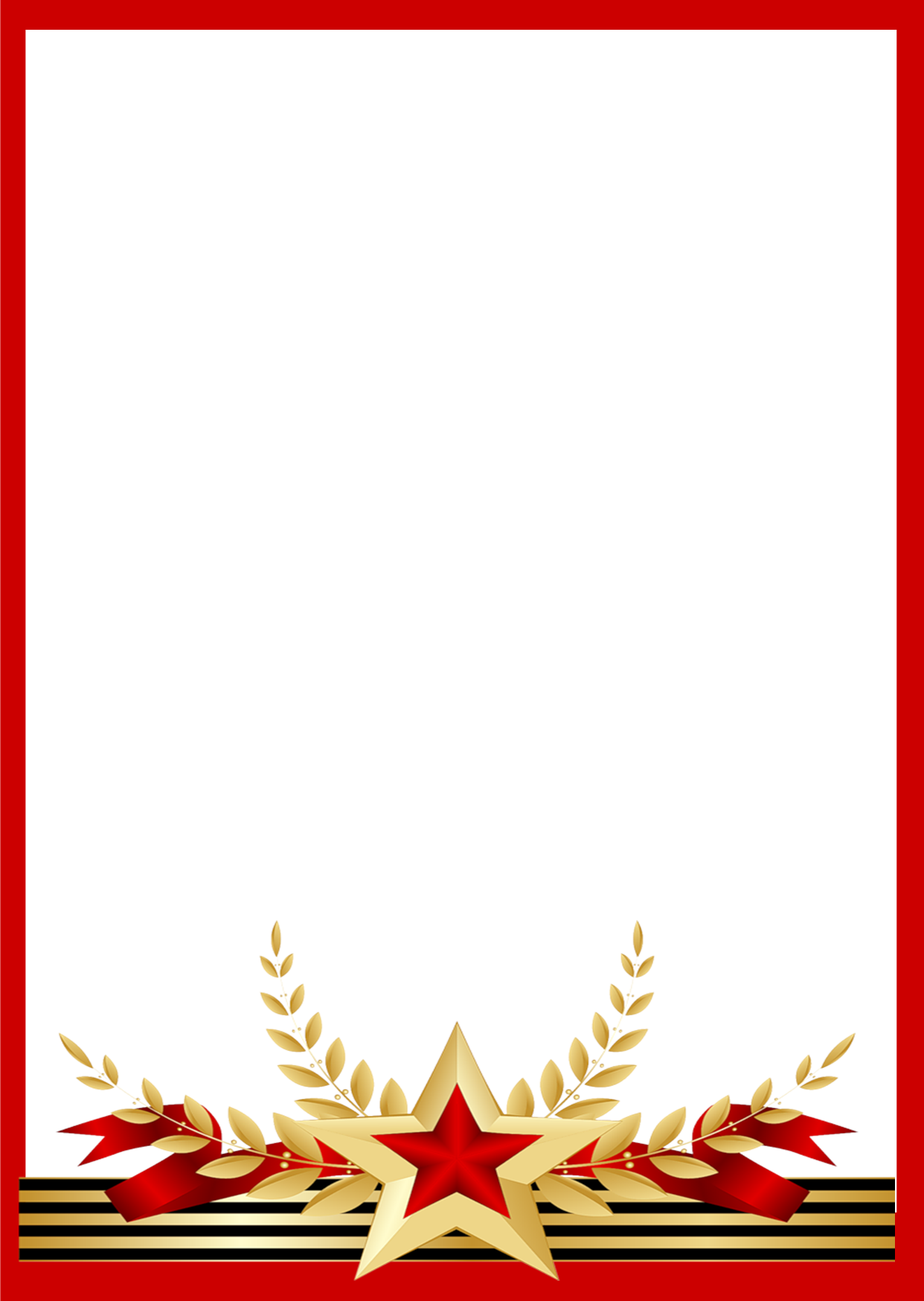 «Детский сад № 262открытого акционерного общества«Российские железные дороги»Конспект занятия в подготовительной группе на тему:«9 мая - День Победы»
 
«Мы этой памяти верны»
Воспитатель Передерий Л. В.ЧДОУ «Детский сад №262 ОАО «РЖД».Описание материала:
Занятие « Мы этой памяти верны!», посвящено 74 годовщине Великой победы, предназначено для детей подготовительной к школе группы, может использоваться и при работе с детьми младшего школьного возраста. Цель: - Знакомство детей с героическими страницами истории России.
- Воспитание у детей нравственно-патриотических чувств.- Воспитание уважения к историческому прошлому нашего народа и ветеранам Великой Отечественной   Войны.ЗАДАЧИ :
Образовательные:
- Расширять знания у детей о событиях Великой Отечественной войны 1941-1945 гг., о героическом прошлом народа.
- Дать детям понятие о значимости Дня Победы.
Развивающие:
- Развивать любознательность, кругозор детей, стремление узнать больше нового, полезного, интересного об истории своей страны.
- Развивать у детей способность сопереживать другим людям.
- Развивать память, внимание, мышление, связную речь, умение слушать и анализировать музыкальное произведение.
- Развивать умение отвечать на вопросы полным предложением, принимать активное участие в диалоге с воспитателем.
- Обогатить словарь детей пословицами и поговорками.
Воспитательные:
- Воспитывать уважение к памяти воинов - победителей, к традиции преемственности поколений.
- Воспитывать чувство патриотизма и любви к своей Родине, уважение к ветеранам ВОВ, желание заботиться о них.
- Воспитывать чуткое, доброжелательное отношение к товарищам.Материалы и оборудование: мультимедийная установка, мультимедийная презентация сподборкой серии тематических картин о ВОВ, подборка песен военных лет, георгиевская лента на каждого ребенка.
Предварительная работа: чтение тематических рассказов, заучивание стихов, пословиц о ВОВ; рассматривание иллюстраций, семейных фотографий, прослушивание песен времен ВОВ.Ход :
Совсем скоро мы будем отмечать знаменательный день – День Победы. Вот уже 75 лет  прошло с тех пор, как закончилась Великая Отечественная Война, но каждый год снова и снова мы вспоминаем тех, кто отстоял нашу Родину в той страшной войне.
АЛИСА К.      День Победы 9 Мая - праздник мира в стране и весны.
                                          В этот день мы солдат вспоминаем, не вернувшихся в семьи с войны.
ВИКА Ш.      В этот праздник мы чествуем дедов, защитивших родную страну,
                       Подаривших народу Победу и вернувших нам мир и весну.
Правильно ребята! Есть праздники, которые вечны, время над ними не властно. 9 мая- это праздник всего нашего народа, который не только на фронте, но и в тылу день за днем, месяц за месяцем одерживал победу над врагом.
      Ребята, а вы знаете, когда началась Великая Отечественная Война? (ответы детей)?
      22 июня 1941 года, когда в глубокий сон погрузились города и села нашей Родины, с аэродромов поднялись немецкие самолеты с бомбами. Громом покатились орудийные выстрелы. Воздух наполнился рокотом моторов, танков, грузовиков. Немецко-фашистская Германия, без объявления войны, напала на нашу страну. Фашистские самолеты бомбили города, аэродромы, железнодорожные станции, бомбы сыпались на детские лагеря, сады, школы, больницы и жилые дома. Фашистская Германия хотела уничтожить весь народ нашей страны. Но они просчитались, на защиту свободной любимой Родины встал весь народ от мала до велика. В те дни появилась песня – призыв:
 Вставай, страна огромная, вставай на смертный бой,
                                   С фашистской силой темною, с проклятою ордой! 
Я предлагаю вам послушать отрывок этой песни и посмотреть на экран (звучит отрывок песни «Вставай, страна огромная!»; показ слайда 1 «Родина Мать – зовет!»)Все люди поднялись на защиту своей Родины. На фронт шли не только солдаты, но даже дети нередко убегали на фронт, чтобы воевать с фашистами. Молодые девушки стремились на фронт, многие были санитарками, разведчицами, даже летчицами. Не ради славы воевали и погибали люди, а ради жизни на земле (показ слайда 2,3,4).На борьбу с врагом поднялся весь наш народ, от мала до велика. Каждый день увозили бойцов на фронт. Родные и близкие провожали их со слезами на глазах, но с верою в победу (показ слайда 5,6).В годы Великой Отечественной Войны ни один гражданин не оставался равнодушным…
      Ребята, а как вы думаете, чем могли помочь те, кто не воевал на фронте? (Ответы детей)

В тылу работали заводы, для фронта они делали танки, самолеты; отливали снаряды и пули; шили солдатам одежду и сапоги; изготавливали бомбы и ружья для солдат, лечили раненых (показ слайда 7).« Все для фронта! Все для победы!» – лозунг советского народа во время Великой Отечественной Войны  (показ слайда 8)Целых четыре года длилась война. Великая Отечественная Война была самой тяжелой из всех войн, но люди не теряли веры в победу. «Враг будет разбит – победа будет за нами!». В этой страшной войне погибли более 20 миллионов людей. У каждого из них были родные и близкие. Нет в России семьи, которую война обошла стороной. На войне было сложено много пословиц и поговорок бойцами. 
Я предлагаю вам вспомнить их.
                               - Русский солдат не знает преград.
                               - Солдатское дело – воевать храбро и умело.
                               - Друг за друга стой и выиграешь бой. 
                               - Набирайся ума в ученье, храбрости – в сраженье. 
- С родной земли умри – не сходи!
- Где смелость, там и победа.
- Кто дрожит, тот и от врага бежит.

9 мая 1945 года наши солдаты дошли до Берлина – столицы Германии. И там, на самом главном здании, которое называлось Рейхстагом, был водружен наш красный флаг Победы. Красное знамя на здание Рейхстага водрузили сержант М. Егоров и младший сержант Кантария(показ слайда 9,10).ВЛАДИКТак в Берлине в сорок пятом после натиска атак,                       Взвился соколом крылатым высоко советский флаг!ВИКА И.       Все кричали: «Мир! Победа! Возвращаемся домой!»                      Кому радость, кому беды, кто погиб, а кто живой!
ТАЯ              Весь под ногами шар земной- живу, дышу, пою.                     Но в памяти всегда со мной погибшие в бою!Знамя Победы – это красное знамя, оно стало символом Победы. Красный цвет знамени обозначает огонь и отвагу. На знамени изображен серп и молот, а также пятиконечная звезда 
(показ слайда 11)9 мая – это светлый радостный праздник для всех людей.
Посмотрите, какой маленький земной шар (слайд 12), а на нем всем  есть место: и людям, и животным, и воде, и рыбам, и лесам, и полям. Нам надо беречь эту хрупкую планету- она наш дом. А для этого нужно всем людям на земле жить в мире.
А в этом году мы отмечаем 74 годовщину великой Победы. К сожалению, все меньше и меньше остается ветеранов, которые были участниками той войны и кому мы обязаны своей свободой.
 Мы благодарим ветеранов Великой Отечественной Войны за чистое и светлое небо, здоровья и благополучия им еще на долгие годы! (звучит песня про ветеранов войны, показ слайда 13)НАСТЯ    прочтет нам стихотворение «Дай бог Вам, ветераны, долгих лет!»

Дай бог Вам, ветераны, долгих лет! Спасибо Вам, что мы войны не знаем!
Ведь Вы нам жизнь своею жизнью дали! Дай бог Вам, ветераны, долгих лет!

Ветераны – это люди, отвоевавшие у врага победу, это герои! В этот день – 9 мая каждый год вспоминают и тех, кто остался на полях сражений, с благодарностью вспоминают нашихславных воинов-защитников, отстоявших мир в жестоких сражениях(показ слайда 14).Сколько бы лет не прошло, когда началась война, в памяти народной всегда будут живы бессмертное мужество народа (музыка вечного огня, показ слайда 15,16)

Неугосима память поколений и память тех, кого мы свято чтим.Давайте, дети, встанем на мгновение и в скорби постоим и помолчим.
                                                  (минута молчания)
9 мая принято бывать на могилах погибших воинов, возлагать венки, живые цветы тем, кто не вернулся с войны. В память о них в городе Хабаровске горит Вечный огонь на площади Славы 
ДАМИР        Куда б ни шел, ни ехал ты, но здесь остановись,
Могиле этой дорогой всем сердцем поклонись.
Кто б ни был ты – рыбак, шахтер, ученый иль пастух,-
Навек запомни: здесь лежит твой самый лучший друг.
И для тебя, и для меня он сделал все, что мог:
Себя в бою не пожалел, а Родину сберег.

Ребята, ежегодно 9 мая устраивают парад военных войск в честь праздника Победы! Везде слышна песня «День Победы» (звучит песня «День Победы», показ слайда 17,18,19,20) А теперь послушайте загадку:                             Грянул гром, веселый гром, засверкало все кругом!                            Рвутся в небо неустанно разноцветные фонтаны,                            Брызги света всюду льют. Это праздничный …   Салют.

Конечно же, ребята, это салют(показ слайда 21)Это салют для всех людей, кто участвовал в этой страшной войне, кто погиб и кто вернулся живым. День Победы – это праздник со слезами на глазах, это слезы радости и большого горя
(звучит отрывок песни «День Победы»)

Ребята, как вы думаете, что мы должны сделать, если встретим ветерана? 

Дети: Поздравить с праздником, поблагодарить за мирную жизнь, вручить цветы и т.д.
Правильно ребята! Молодцы! (показ слайда 22)Ребята, а как вы считаете, что нужно делать, чтобы войны больше не было? 
В этот великий день Победы я дарю вам Георгиевскую ленту- это символ победы в Великой Отечественной Войне и благодарю вас за внимание.

В завершении нашего занятия мне хочется прочитать стихотворением:
(слайд 23, 24)
                                    Мир – это главное слово на свете.
                                    Мир очень нужен нашей планете!
                                    Мир нужен взрослым!
                                    Мир нужен детям!
                                    Мир нужен всем!
                                    Мы скажем снова «Нет Войне!»
                                    И повторим мы это слово.
                                    Пусть мирно будет на земле,
                                    Пусть будет мир всему основой!